CURRICULUM VITAEObjectiveTo enhance my capabilities and skills by effectively using my education and experience in a challenging role for the benefit of the organization I work with.To take up a challenging career in a prestigious and esteemed organization where my skills and abilities can be utilized which can help me to grow along with the organization.To associate myself with a dynamic organization and use my knowledge for mutual growth.Employment HistoryMphasis an HP Company, Mangalore.Period: November 14th  2011 to May 3rd2013Worked as a Customer Support Representative.b)  Worked as Supervisor in Knowledge & Escalation desk.c)   Worked in Service Recovery Desk.d)   Worked as Quality Analyst.Job Responsibilities Involved:Resolving customer’s problems by clarifying issues; researching and exploring answers and alternative solutions; implementing solutions; escalating unresolved problemsSupervising & handling escalations of the customer’s queries & problems in 2nd Level which are not been solved at the agent level.Monitoring & quality checking of the calls handled by the agents and providing them feedbacks; maintaining the quality parameters, dip check, Repeat audits, Providing briefing & refresher training regarding new updates to the agents.Cognizant Technology Solutions Pvt Ltd. Mangalore.Period: November 20th 2013 to March 4th 2016Worked as a Senior Process Executive of a RSC(Regional Service Centre) Support teamwhichprovides tax servicing for a US Mortgage based company named core-logic.Job Responsibilities Involved:Providing Support functions to various other teams in the company offshore and onshore.Creating charts, graphs and reports of daily organization workings.Worked in Procurement Management team, Cycle Management.Accepting new and on the spot responsibilities.Guiding and coordinating other team members in meeting the deadlines.Solving conflicts and issues interrupting daily tasks.Supporting US teams over the telephone. Blue Line Computers, Mangalore.Period: May12th 2016 to October 19th 2017Worked asa Business Development Executive in a Software Development Field.Job Responsibilities Involved:Researching organizations and individuals online (especially in social media, cold calling) to identify new leads and potential new marketsContacting potential clients via email or phone to establish rapport and set up meetingsDeveloping quotes and proposals, setting sales goals for the team and ensuring they are metAlso have hands of experience  in SEO(Search Engine Optimization) -Keyword research, Google AnalyticsConducting on-site and off-site SEO competitor analysis.Link Building,  blogs creation, Videos creation, implement and monitor social media campaignsEducation2016    	MBA Degree with a specialization in Six Sigma Managementfrom  IIBM Institute of Business Management, New Delhi2011		BBM in Financial Management&Income Tax from Shree Devi College, Mangalore                                 Certifications2016Certification in Six Sigma Green Belt Professional from IIBM2016Certification in Enterprise Resource planning Professional from IIBM2016Certification in Project Management from IIBMCompetencies and Personal & Organizational SkillsCoordinating tasks, setting goals, meeting deadlines and multi-tasking.Ability to perform ing any stress related situation, Customer Satisfaction.Supportive, motivated and self-confident. Time ManagementManaging conflicts, Making decisions, Analyzing issues and develops strategies.Computer Proficiency (MS Word, MS Excel, MS PowerPoint)Creative writing, Blogs, article writing, Search Engine Optimization (SEO)Personal DetailsDate of Birth – 13 July, 1990Sex – MaleNationality – IndianLanguages Known – English, Hindi, KannadaDate of Issue – 11 Aug, 2017Date of Expiry – 10 Aug, 2027CertificationI hereby declare that the information given above is correct to my knowledge and I will be responsible for any discrepancies.Yours Sincerely,BHARADWAJ	BHARADWAJOn Visiting Visabharadwaj.376602@2freemail.com C/o- +971502360357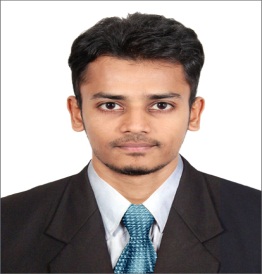 